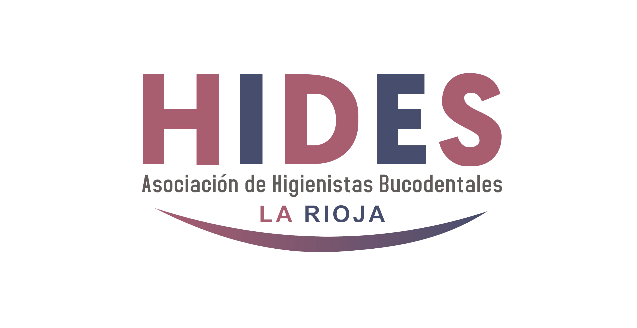 Claves del higienista dental en la odontología materno- infantilBOLETIN DE INSCRIPCIONNOMBRE APELLIDOS....................................................................................DNI...........................DRECCION..............................................................................................CP....................LOCALDAD............................................................PROVINCIA.......................................TELEFONO........................................................................................................................    SOCIOS HIDES.  15 €    NO SOCIOS. 25 €       ESTUDIANTES.   20 €ENVIAR INSCRIPCION Y JUSTIFICANTE DEL TITULO DE PAGO A:INGRESO EN IBERCAJA: CONCEPTO: NOMBRE APELLIDOS Y DNINº DE CUENTA: ES35 2085 5693 1503 3018 9254CONTACTO: VANESA (PRESIDENTA  HIDES  RIOJA)  635 565 551.  Email:  larioja@hides.esCOLABORA: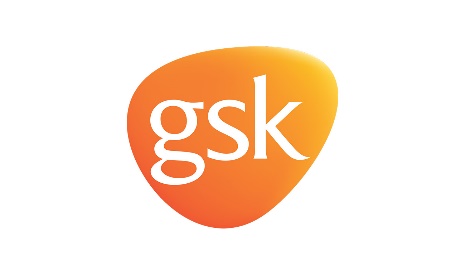 